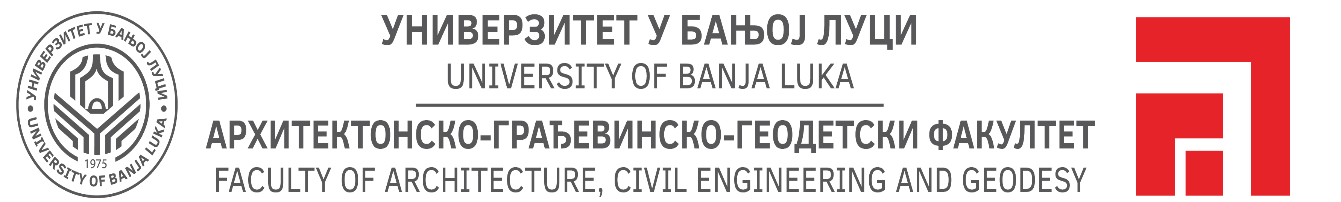 О Г Л А С                                                                                              ЗА ЈАВНУ ОДБРАНУ                                                     ЗАВРШНОГ РАДА ЗА II ЦИКЛУСДана 22.12.2022. године на Архитектонско-грађевинско-геодетском факултету у Бањој Луци одбрани завршног рада за II циклус приступиће кандидат МИЛОШ ТУТЊЕВИЋ из Дервенте, студент МАСТЕР студија студијског програма Геодезија.Завршни рад за II циклус урађен из области (предмета): Мултимедијална картографијаТема: „Израда теметских карата и 3Д модела објеката примјеном UAV и LiDAR технологије“Комисија за преглед, оцјену и одбрану:Проф. др Миро Говедарица,                                                        предсједник комисије                                                 Доц. др Гордана Јаковљевић,                                                    ментор - члан комисијеПроф. др Бранкица Милојевић,                                                         члан комисије Јавна одбрана завршног рада одржаће се у четвртак 22.12.2022. године у амфитеатру  Архитектонско-грађевинско-геодетског факултета (КАМПУС) у Бањој Луци са почетком у 13,00 сати.Бања Лука, 15.12.2022. године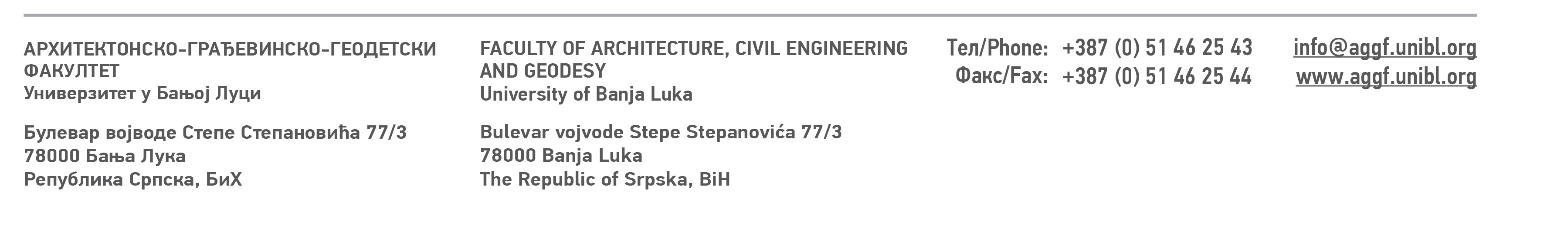 